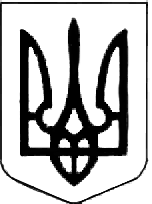 НАРОДНИЙ ДЕПУТАТ УКРАЇНИПоляков Антон Едуардович01008,м. Київ, вул. Грушевського, буд. 5, тел. (044) 255-34-87, e-mail: poliakov@rada gov.ua____________________________________________________________________________________________________________   				ВЕРХОВНА РАДА УКРАЇНИКеруючись статтею 93 Конституції України, статтею 12 Закону України “Про статус народного депутата України”, статтею 48 Регламенту Верховної Ради України вношу на розгляд Верховної Ради України проект постанови Верховної Ради України про скасування результатів голосування Верховної Ради України від 16.04.2020 року про  прийняття в другому читанні як закону проекту Закону про внесення змін до Закону України "Про місцеве самоврядування в Україні" (№ 2653 від 20.12.2019)   Доповідати, щодо проекту постанови, на пленарному засіданні Верховної Ради України буде народний депутат України Поляков Антон Едуардович.Додатки:1.	Проект Постанови на 1 арк.2.	Пояснювальна записка до проекту Постанови на 3 арк.3.	Зазначені документи в електронній формі.З повагоюнародний депутат України 		    			                                   А. Е. Поляков